V 4 – Ein Ei als EmulgatorMaterialien: 		Becherglas, UhrglasChemikalien:		Öl, Wasser, EiweißDurchführung: 			In ein Becherglas werden etwa gleichviel Wasser und Öl gefüllt und kräftig gerührt. Nun wird ein Ei aufgeschlagen und das Eiweiß vom Eigelb getrennt. Das Eiweiß wird nun zur Lösung gegeben und erneut kräftig gerührt.Beobachtung:			Das Öl löst sich trotz kräftigen Rührens nicht im Wasser. Bei Zugabe des Eiweißes lösen sich die beiden Phasen.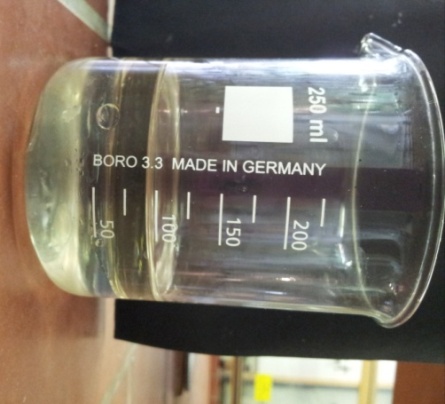 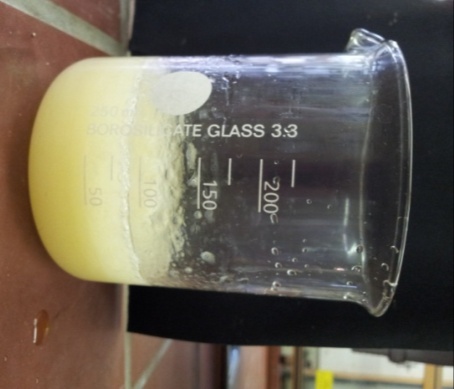 Abb. 5 -  Zweiphasiges Öl-Wasser-Gemisch.		      Abb.6 - Homogene Lösung Deutung: 			Öl und Wasser bilden ein heterogenes Gemisch, eine Emulsion. Das Ei wirkt als Emulgator, wodurch sich ein homogenes Gemisch bildet.GefahrenstoffeGefahrenstoffeGefahrenstoffeGefahrenstoffeGefahrenstoffeGefahrenstoffeGefahrenstoffeGefahrenstoffeGefahrenstoffeÖlÖlÖl//////WasserWasserWasser//////EiweißEiweißEiweiß//////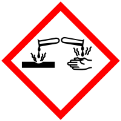 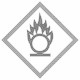 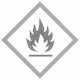 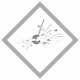 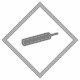 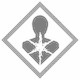 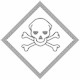 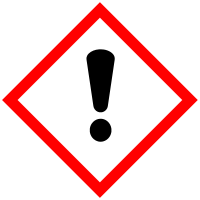 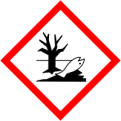 